                   Задания для  дошкольников 5-7 лет.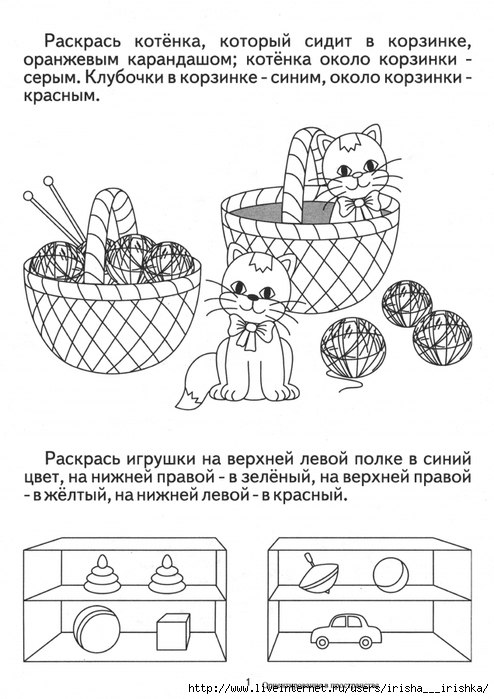 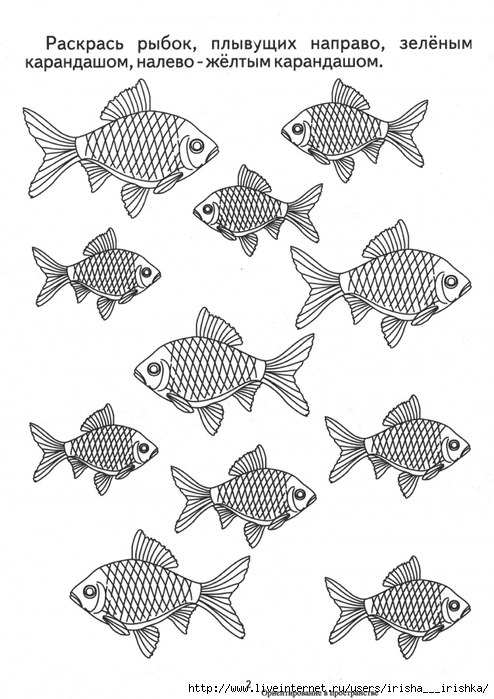 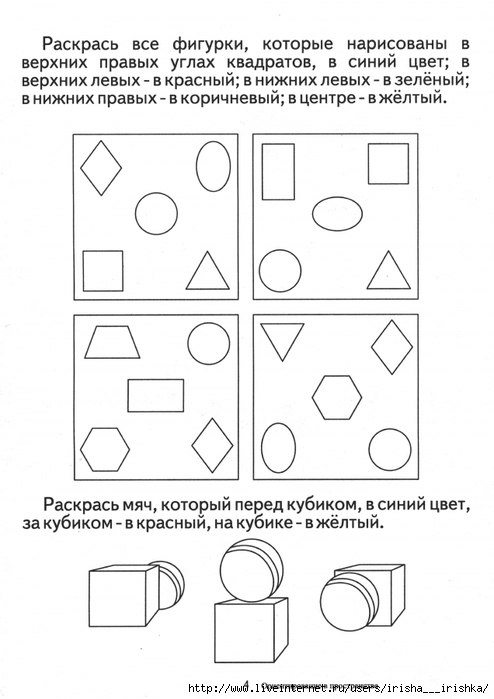 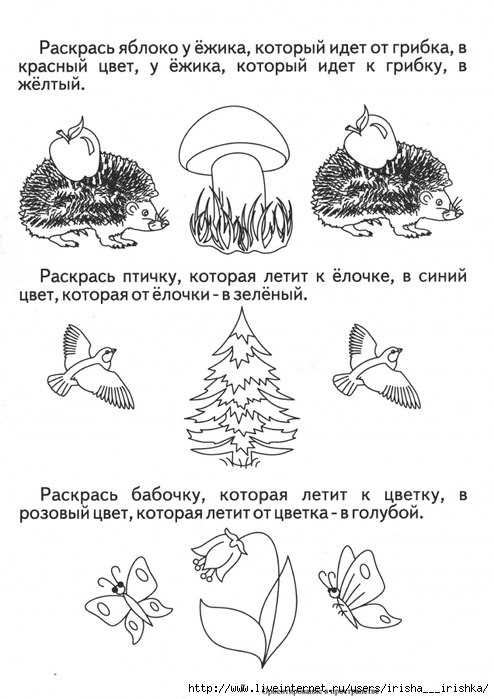 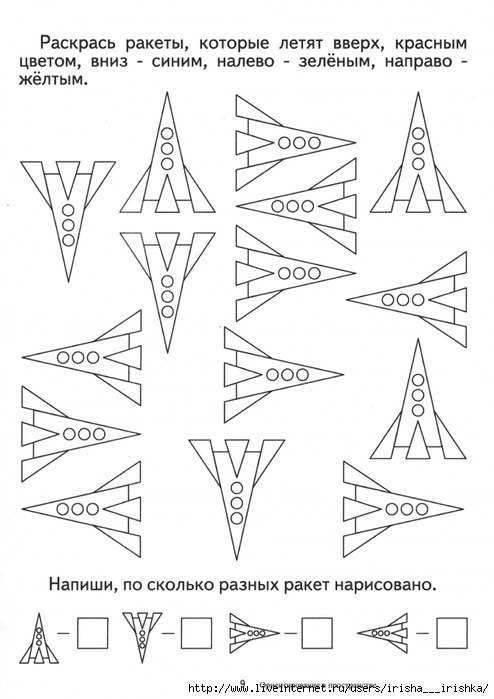 